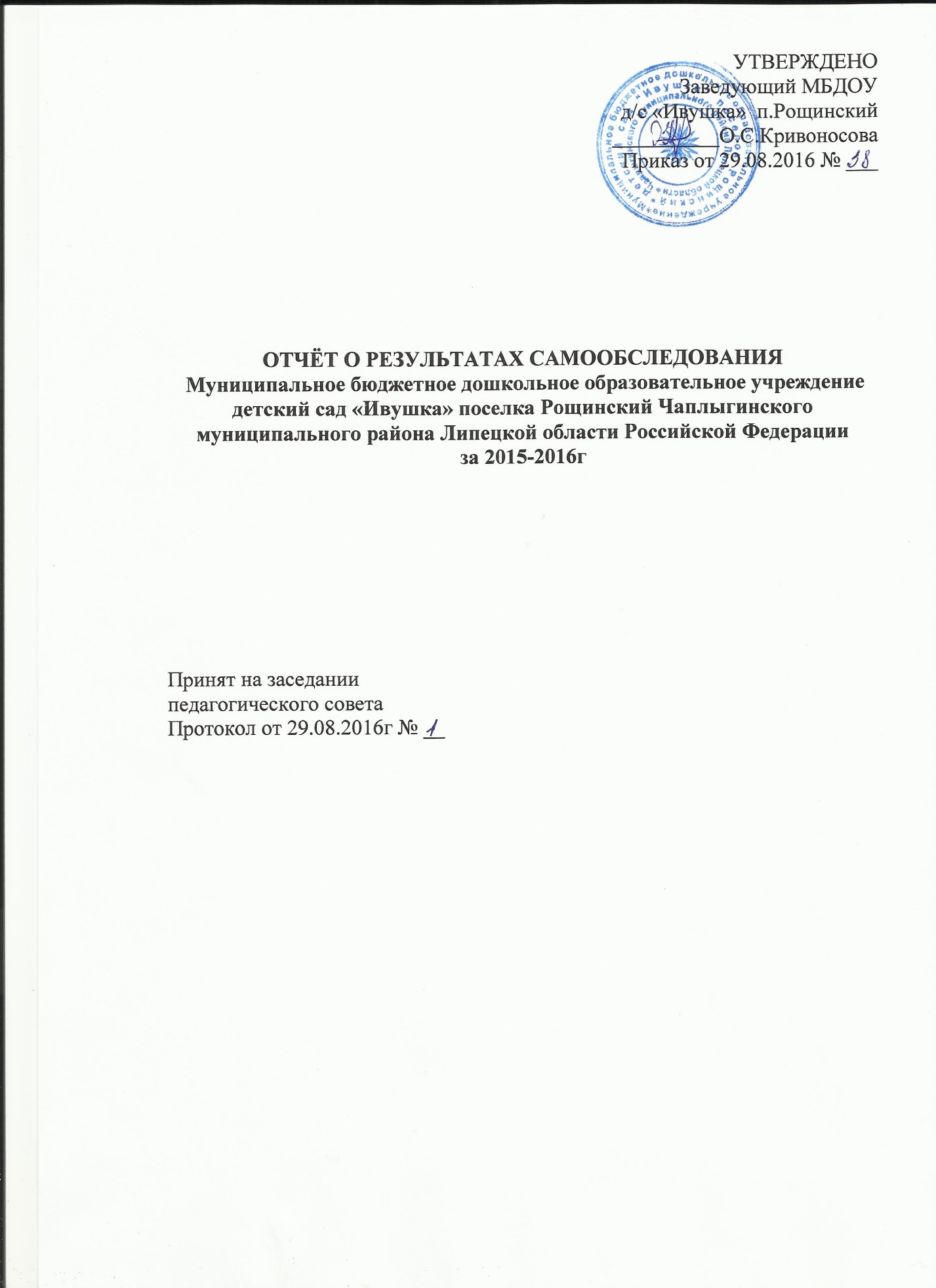 СодержаниеОбщие сведения об образовательной организации.                                1.Оценка образовательной деятельности.                                                                    2.Оценка системы управления организации.                                                                                                        3.Оценка содержания и качества подготовки обучающихся.                                          4. Оценка организации учебного процесса.                                            5.Оценка качества кадрового, учебно-методического и библиотечно-    информационного обеспечения.6.Оценка материально-технической базы.7.Оценка функционирования внутренней системы оценки качества образования.8.Показатели деятельности общеобразовательной организации, подлежащей  самообследованию.Общие сведения об образовательной организации.Полное наименование в соответствии с уставом: Муниципальное бюджетное дошкольное образовательное учреждение детский сад «Ивушка» поселок Рощинский  Чаплыгинского муниципального района Липецкой области Российской ФедерацииАдрес: РФ399921Липецкая обл.,  Чаплыгинский район, п. Рощинский  ул. Молодежная ,д 1.               Телефон8(47475)35-383  Адрес сайта:ivyshka.okis.ruАдрес  эл. почта: krivonosova-olga2013@yandeх.ru Устав: утвержден постановлением администрации Чаплыгинского муниципального района Липецкой области № 361 от 28.06.2016г.Учредитель: Администрация Чаплыгинского муниципального района Липецкой области РФ  Свидетельство о постановке на учет  юридического лица в налоговом органеСерия: 48 № 001533984, дата постановки: 21 марта 2005г. ИНН/ КПП 4813006750/481801001Свидетельство о внесении записи в Единый  государственный реестр юридических лицСерия: 48 № 001591175,  дата постановки: 22 ноября 2012г. Выдано: Межрайонная инспекция Федеральной налоговой службы Российской Федерации № 5 по  Липецкой области ОГРН: 1054800101619 Свидетельство о государственной регистрации права оперативного управления на зданиеСерия 48  БВ № 119230. Дата выдачи: 27.10.2015г. о чем в Едином государственном реестре права на недвижимое имущество и сделок с ним 27.10.2015г сделана запись регистрации № 48-48/012-48/012/014/2015-488/1Свидетельство о государственной регистрации права постоянного (бессрочного) пользования земельным  участкомСерия 48  БВ № 170095. Дата выдачи: 29.12.2015г. о чем в Едином государственном реестре права на недвижимое имущество и сделок с ним 29.12.2015г сделана запись регистрации № 48-48/012-48/012/014/2015-909/1Лицензия на право ведения образовательной деятельностиСерия: РО № 047915 от 11.07.2012г. Регистрационный № 233,выдана: Управлением образования и науки Липецкой областиТип – дошкольное образовательное учреждение;Вид – бюджетная организация.1.Оценка образовательной деятельности.3групп :- 17 детей  до 3-х лет – 1 младшая группа;- 18 детей дошкольного возраста с 3-х до 4-х лет – 2 младшая группа;- 25 детей  дошкольного возраста с 4-х до 5-ти лет – средняя группа, детей дошкольного возраста с 5-ти до 6-ти лет  - старшая группа.    Детей с ограниченными возможностями здоровья в ДОУ нетОбразовательная деятельность учреждения осуществлялась в соответствии с основной образовательной программой дошкольного образования МБДОУ д/с «Ивушка» п.Рощинский, разработанной в соответствии с ФГОС ДО, самостоятельно на основе примерной ООП ДО «Детство» /Т.И.Бабаева, А.Г.Гогоберидзе, О.В.Солнцева/, которая обеспечивает развитие детей по пяти направлениям развития и образования:- социально-коммуникативное развитие; - познавательное развитие; - речевое развитие; - художественно-эстетическое развитие; - физическое развитие. 	В практической работе педагоги используют парциальные программы и технологии: «Основы безопасности дошкольников» под ред. Н.В.Авдеева, О.Л.Князева,Р.Б.Стеркина ; «Приобщение детей к истокам русской народной культуры» под ред.О.Л.Князевой, М.Д.Маханевой; «Здоровый дошкольник» Ю.Ф. Змановского, Ю.Е. Антоновой, Т.Ф.Саулиной, «Развитие речи дошкольников в д/с», под. ред. О.С. Ушаковой,Обучение и воспитание в ДОУ ведется на русском языке.Результаты выполнения программы по образовательным областямза 2015 – 2016 учебный годСоциально-коммуникативное развитие детейТретий год жизни: Дети положительно настроены, охотно посещают детский сад, относятся с доверием к воспитателям, общаются, участвуют в совместных действиях с воспитателем, переносят показанные игровые действия в самостоятельные игры;  эмоционально откликаются на игру, предложенную взрослым, подражают его действиям, принимают игровую задачу. Дружелюбны, доброжелательны к сверстникам, с интересом участвуют в общих играх и делах совместно с воспитателем и детьми; строят сюжет из нескольких связанных по смыслу действий, принимают и иногда называют свою игровую роль, выполняют игровые действия в соответствии с ролью.Охотно общаются с воспитателем и с детьми, вступают в игровое взаимодействие. Дети  активны в выполнении действий самообслуживания, стремятся к оказанию помощи другим.     Младший возраст: Дети проявляют интерес к словам и действиям взрослых, с удовольствием посещают детский сад. Иногда наблюдаются отдельные негативные реакции детей на просьбы взрослых: упрямство, капризы, немотивированные требования. Дети реагируют на эмоциональное состояние окружающих только по побуждению и показу взрослого. В тоже время дети дружелюбно настроены, спокойно играют рядом с другими  детьми, вступают в общение по поводу игрушек, игровых действий. Говорят о себе в первом лице, положительно оценивают себя.     Дети с интересом наблюдают за трудовыми действиями взрослых по созданию или преобразованию предметов, связывают цель и результат труда, называют трудовые действия, инструменты, некоторые материалы из которых сделаны предметы и вещи. Нейтрально относятся к результатам труда взрослых, не проявляют желания  участвовать в трудовых действиях. Проявляют самостоятельность в самообслуживании, самостоятельно умываются, едят, одеваются при помощи взрослого.      Не все дети проявляют интерес к правилам безопасного поведения. Но с интересом слушают стихи и потешки о правилах поведения в окружающей среде. Осваивают безопасные способы обращения со знакомыми предметами ближайшего окружения.     Средний возраст: Дети преимущественно жизнерадостны, дружелюбны, внимательны к словам и оценкам взрослых, стремятся к положительным формам поведения. В привычной обстановке самостоятельно выполняет знакомые правила общения с взрослыми (здороваться, прощаться, обращаться на «вы»). У некоторых детей возникают трудности в общении со сверстниками,  проявляются нежелания понять их замыслы, неохотно вступают в диалог с воспитателями. Дети охотно отвечает на вопросы о семье,  проявляют любовь к родителям.    Практически все дети проявляют познавательный интерес к труду взрослых, профессиям, технике, охотно отражают эти представления в  играх. Способны использовать обследовательские действия для выделения качеств и свойств предметов. Некоторым детям в хозяйственно-бытовом труде требуется постоянная помощь взрослого при подготовке к работе, а также прямая помощь в выполнении отдельных трудовых действий.      Дети с интересом познают правила безопасного поведения, с удовольствием слушают рассказы и сказки, стихи, любят рассуждать на эту тему, задают вопросы, разгадывают загадки. В повседневной жизни стремятся соблюдать правила безопасного поведения.  Умеют привлечь внимание взрослого в случае возникновения непредвиденных и опасных для жизни и здоровья ситуаций.      Старший возраст: Дети положительно настроены по отношению к окружающим, охотно вступают в общение с близкими взрослыми и сверстниками, проявляет сдержанность по отношению к незнакомым людям. Ориентируются на известные общепринятые нормы и правила культуры поведения в контактах со взрослыми и сверстниками. Проявляют любовь к родителям, уважение к воспитателям, интересуются жизнью семьи и детского сада. В общении со сверстниками дружелюбны, доброжелательны, соблюдают общие правила в игре и совместной деятельности. Различают разные эмоциональные состояния, учитывают их в своем поведении, охотно откликаются на просьбу помочь, научить другого тому, что хорошо освоил. Имеют представления о том, что «хорошо и что плохо», в оценке поступков опираются на нравственные представления.    Дети активны в стремлении к познанию разных видов труда и профессий, применению техники, современных машин и механизмов в труде. Бережно относятся  к предметному миру как результату труда взрослых, стремятся участвовать в труде взрослых. Самостоятельны в самообслуживании. Бывают случаи нежелания  участвовать в разных видах повседневного и ручного труда.    Дети имеют представления о безопасном поведении, может привести примеры правильного поведения в отдельных опасных ситуациях, умеют соблюдать правила безопасного поведения в подвижных играх, умеют  пользоваться под присмотром взрослого опасными бытовыми предметами (ножницы, иголки и пр.). Умеют быть осторожным при общении с незнакомыми животными, но любопытство иногда приводит к тому, что дети начинают играть с ними.Познавательное развитиеТретий год жизни: Детис интересом и удовольствием действуют со взрослым и самостоятельно с предметами, дидактическими игрушками и материалами; успешно выделяют и учитывают цвет, форму, величину, фактуру и другие признаки предметов и явлений при выполнении ряда практических действий;  группируют в соответствии с образцом предметы по цвету, форме, величине и другим свойствам при выборе из четырёх разновидностей; активно используют  слова-названия предметов для обозначения формы; начинают пользоваться общепринятыми словами-названиями цвета, часто еще в отрыве от конкретного предмета (синим могут называть и жёлтый, и зелёный предмет); проявляют активность и интересуются животными ближайшего природного окружения, замечают цветущие растения, явления природы; по показу воспитателя обследуют объекты природы.Младший возраст: Дети любопытны, задают вопросы, самостоятельно находят объект по указанным признакам, различают форму, цвет, размер предметов и объектов, владеют несколькими действиями обследования.  Задают вопросы «Что такое, кто такой, что делает, как называется?». С удовольствием включаются в деятельность экспериментирования, организованную взрослым, проявляют эмоции радостного удивления. Задают вопросы о людях, их действиях. Различают людей по полу, возрасту (детей, взрослых, пожилых людей) как в реальной жизни, так и на иллюстрациях. Знают свое имя, пол, возраст.     Средний возраст: Дети проявляют любознательность: задают поисковые вопросы («Почему?», «Зачем?», «Откуда?») высказывают мнения, делятся впечатлениями. С удовольствием включаются в исследовательскую деятельность. У некоторых детей не сформированы основные эталонные представления, слабая речевая активность. Многие дети проявляют наблюдательность, замечая новые объекты, изменения в ближайшем окружении. Откликаются на красоту природы, родного края. Проявляют интерес к другим людям, их действиям, профессиям.  Различают людей по полу, возрасту, профессиям,  как в реальной жизни, так и на картинках. Знают свое имя, фамилию, возраст, пол, любимые занятия и увлечения. Проявляют интерес к сельским  объектам, транспорту.     Старший возраст: Проявляют разнообразные  познавательные интересы, имеют дифференцированные представления о мире. Дети активны в разных видах познавательной деятельности, наблюдают, экспериментируют, рассуждают, проявляют догадку и сообразительность в процессе их решения. Знают название своей страны, ее государственные символы. Рассказывают о себе и своей семье, собственных увлечениях. Хорошо различают людей по полу, возрасту, профессии (малышей, школьников, взрослых, пожилых людей) как в реальной жизни, так и на иллюстрациях. Хорошо знают свое имя, фамилию, возраст, пол. Проявляет интерес к жизни людей, миру (природе, людям, искусству, предметному окружению). Речевое развитиеТретий год: Дети активны и инициативны в речевых контактах с воспитателем и детьми; проявляют интерес и доброжелательность в общении со сверстниками. Легко понимают речь взрослого на наглядной основе и без наглядности, используют в разговоре форму простого предложения из 4-х и более слов, правильно оформляют его; самостоятельно используют форму приветствия, прощания, просьбы и благодарности.     Младший возраст: Дети  удовольствием вступают в речевое общение со знакомыми взрослыми: понимает обращенную к нему речь, на вопросы отвечают отдельным словом, затрудняются в оформлении мысли в предложение. Могут пересказывать  содержание произведения с опорой на рисунки в книге, вопросы воспитателя. Могут прочитать наизусть небольшое стихотворение при помощи взрослого. Называют предметы и объекты ближайшего окружения. Узнают содержание прослушанных произведений по иллюстрациям, эмоционально откликаются на него.     Средний возраст: Большинство детей проявляют инициативу и активность в общении, решают бытовые и игровые задачи посредством общения со взрослыми.   Без напоминания взрослого здороваются и прощаются, говорят «спасибо» и «пожалуйста».  Достаточно активны в разговоре, отвечают на вопросы, задают встречные, использует простые формы объяснительной речи. Умеют образовывать новые слова по аналоги со знакомыми словами. Умеют выделять первый звук в слове.  У некоторых детей в речи отмечаются грамматические ошибки, которых они не замечают, при пересказе текста нарушают последовательность событий, требуют помощи взрослого, не различает слово и звук.  Описательные рассказы бедны по содержанию, фрагментарно передают особенности предметов. Многие дети с интересом слушают литературные произведения.       Старший возраст:Дети проявляют познавательную и деловую активность в общении со взрослыми и сверстниками, задают вопросы.  Имеет хороший словарный запас. Пользуется обобщающими словами и понятиями. Могут пересказывать и драматизировать небольшие литературные произведения. Отвечают на вопросы по содержанию литературного произведения, устанавливают причинные связи. Проявляют избирательное отношение к произведениям определенной тематики и жанра, вниманию к языку литературного произведения.Различают понятие «звук», «слог», «слово», «предложение». Различают жанры литературных произведений, выразительно читают стихотворение, пересказывают отрывок из сказки, рассказа.Художественно – эстетическое развитиеТретий год жизни: Дети с интересом включаются в образовательные ситуации эстетической направленности: рисовать, лепить или «поиграть» с игрушками (народных промыслов); любят заниматься изобразительной деятельностью совместно с взрослым;  эмоционально воспринимают красоту окружающего мира: яркие контрастные цвета, интересные узоры, нарядные игрушки; узнают в иллюстрациях и в предметах народных промыслов изображения (люди, животные), различают некоторые предметы народных промыслов;знают названия некоторых изобразительных материалов и инструментов, понимают, что карандашами и красками можно рисовать, из глины лепить; самостоятельно оставляют след карандаша (краски) на бумаге, создают простые изображения,  называет то, что изобразил. Осваивают простые действия с инструментами, в совместнойс взрослым деятельности создают простые изображения.    Младший возраст: дети охотно участвуют в ситуациях эстетической направленности. Есть любимые книги, изобразительные материалы.  Эмоционально откликаются на интересные образы, радуются красивому предмету, рисунку. С увлечением рассматривают предметы народных промыслов, игрушки, иллюстрации.  Создают простейшие изображения на основе простых форм. Дети знают, что карандашами, фломастерами, красками и кистью можно рисовать. Различают красный, синий, зеленый, желтый, белый, черный цвета. Умеют раскатывать комок пластилина прямыми и круговыми движениями кистей рук. Отламывать от большого комка пластилина маленькие комочки, сплющивают их ладонями. Лепят несложные предметы.Дети охотно отзываются на предложение прослушать литературный текст, сами просят взрослого прочесть стихи, сказку. Узнают содержание прослушанных произведений по иллюстрациям и обложкам знакомых книг. Сопереживают героям произведения, эмоционально откликается на содержание прочитанного. С желанием участвуют в разных видах творческой деятельности на основе литературного текста (рисует, участвует в словесных играх, в играх- драматизациях). Могут узнать знакомые мелодии и различают высоту звуков. Вместе с воспитателем  подпевает в песне музыкальные фразы. Двигаются в соответствии с характером музыки. Умеют выполнять движения: притоптывать ногой, хлопать в ладоши, поворачивать кисти рук. Называют музыкальные инструменты: погремушки, бубен.     Средний возраст: дети любят самостоятельно заниматься изобразительной деятельностью.Могут изображать отдельные предметы, простые композиции и незамысловатые по содержанию сюжеты. Лепят различные предметы, состоящие из 1-3 частей, используя разнообразные приемы лепки. Создают изображения предметов из готовых фигур. Многие дети легко включаются в процесс восприятия книги, охотно обсуждают произведение, выражают свое отношение к событиям и героям. У некоторых детей более  выраженный эмоциональный отклик вызывает только рассматривание иллюстраций. В основном дети имеют представления о некоторых особенностях таких литературных жанров, как загадка, сказка, рассказ, стихотворение, небылица. С желанием рисует иллюстрации,  активно участвует в театрализованных играх.    Слушают музыкальные произведения до конца. Узнают знакомые песни, различают звуки по высоте, поют, не отставая, и не опережая друг друга. Умеют выполнять  танцевальные движения: кружиться в парах, притоптывать попеременно ногами. Двигаться под музыку с предметами.     Старший возраст: Различают виды изобразительного искусства: живопись, графика, скульптура, декоративно - прикладное и народное искусство. Создают индивидуальные и коллективные рисунки, декоративные, предметные и сюжетные композиции на темы окружающей жизни, литературных произведений. Создают изображения различных предметов, используя бумагу разной фактуры и способы вырезания и обрывания.Дети проявляют стремление к общению с книгой. Знают фамилии 3-4 писателей, названия их произведений. Используют средства языковой выразительности литературной речи в процессе пересказывания и придумывания текстов. Творчески проявляет себя в разных видах художественной деятельности, в сочинении загадок, сказок.     Узнают мелодию Государственного гимна РФ, могут определить жанр прослушанного произведения (марш, песня, танец) и инструмент, на котором оно исполняется. Различают части музыкального произведения. Могут петь индивидуально и коллективно. Умеют выразительно и ритмично двигаться в соответствии с разнообразным характером музыки, музыкальными образами.Физическое развитие детейТретий год жизни:Дети интересуются разнообразными физическими упражнениями, действиями с физкультурными пособиями (погремушками, ленточками, кубиками, мячами и др.);  при выполнении упражнений демонстрируют достаточную координацию движений, быстро реагируют на сигналы;  с большим желанием вступают в общение с воспитателем и другими детьми при выполнении игровых физических упражнений и в подвижных играх, проявляют инициативность;  стремятся к самостоятельности в двигательной деятельности. Переносят освоенные простые новые движения в самостоятельную двигательную деятельность. Младший возраст: Дети с желанием двигаются,  двигательный опыт достаточно многообразен; при выполнении упражнений демонстрируют достаточную в соответствии с возрастными возможностями координацию движений, подвижность в суставах, быстро реагируют на сигналы, переключаются с одного движения на другое; уверенно выполняют задания, действует в общем для всех темпе; иногда с трудом  находят свое место при совместных построениях и в играх; проявляют инициативность, с большимудовольствием участвуют в подвижных играх, строго соблюдают правила, стремятся к выполнению ведущих ролей в игре; с удовольствием применяют культурно-гигиенические навыки, радуются своей самостоятельности и результату, с интересом слушают стихи и потешки о процессах умывания, купания.Средний возраст:  Дети проявляют хорошую координацию, быстроту, силу, выносливость, гибкость. Уверенно и активно выполняют основные элементы техники основных движений, общеразвивающих упражнений, спортивных упражнений, свободно ориентируются в пространстве. Проявляют интерес к разнообразным физическим упражнениям, действиям с различными физкультурными пособиями, настойчивость для достижения хорошего результата, потребность в двигательной активности. Переносят освоенные упражнения в самостоятельную деятельность. Самостоятельная двигательная деятельность разнообразна. Проявляют элементарное творчество в двигательной деятельности: видоизменяют физические упражнения, создают комбинации из знакомых упражнений, передают образы персонажей в подвижных играх. С интересом стремятся узнать о факторах, обеспечивающих здоровье, с удовольствием слушают рассказы и сказки, стихи о здоровом образе жизни, любят рассуждать на эту тему, задают вопросы, делают выводы, могут элементарно охарактеризовать свое самочувствие, привлечь внимание взрослого в случае недомогания.Старший возраст: В двигательной деятельности дети проявляют хорошую выносливость, быстроту, силу, координацию, гибкость;в поведении четко выражена потребность в двигательной деятельности и физическом совершенствовании.Проявляют стойкий интерес к новым и знакомым физическим упражнениям, избирательность и инициативу при выполнении упражнений;имеют представления о некоторыхвидах спорта. Почти всегда уверенно, точно, в заданном темпе и ритме, выразительно выполняют упражнения. Способны творчески составить несложные комбинации из знакомых упражнений;проявляют необходимый самоконтроль и самооценку. Способны самостоятельно привлечь внимание других детей и организовать знакомую игру;мотивированы на сбережение и укрепление своего здоровья и здоровья окружающих его людей. Умеет практически решать некоторые задачи здорового образа жизни и безопасного поведения,готовы оказать элементарную помощь самому себе и другому.     В течение учебного года проводилась работа по улучшению здоровья и совершенствованию физических качеств детей с учетом возрастных и индивидуальных особенностей воспитанников.Оздоровительная работа осуществлялась по следующим направлениям:Соблюдение режима дняУчет гигиенических требованийУтренняя гимнастикаВоздушно-оздоровительная гимнастика после снаОтработка двигательного режима в группе и на прогулкеЗакаливающие мероприятияФизическое развитиеЭффективность коррекционной системы в 2015-2016 учебном году Проведенная на конец года диагностика выпускников ДОУ показала, что у 93% детей отмечается речевое развитие соответствующее возрастным нормам и чистое звукопроизношение. Вывод: педагогический коллектив ДОУ постоянно работает надразвитием индивидуальных образовательных потребностей воспитанников, осуществляет на должном уровне подготовкудетей к школе. Выпускники ДОУ стабильно показывают хорошие результаты в обучении в школе. Учителя начальных классов положительно характеризуют воспитанников МБДОУ д/с «Ивушка» п.Рощинский , 75% выпускников учатся в начальной школе на 4 и 5.2.Оценка системы управления организации.2.1. Нормативно-правовое обеспечение управления ДОУУправление ДОУ осуществляется в соответствии с Законом «Об образовании Российской Федерации», а также следующими документами:Договор об образовании  по образовательным программам дошкольного образованияТрудовой договор Коллективный договорШтатное расписаниеПриказы заведующего ДОУДолжностные инструкции, определяющие обязанности работников ДОУПравила внутреннего трудового распорядка ДОУ.Инструкции по организации охраны жизни и здоровья детей в ДОУПоложение о контрольной деятельностиПоложение об оплате труда работников ДОУРасписание ООДКалендарные планы работы воспитателей и специалистов В течение учебного года велась работа по созданию и обогащению нормативно-информационного обеспечения управления. Использовалисьунифицированные формы оформления приказов. Управление осуществлялось на аналитическом уровне.2.2.Структурно - функциональная модель управления. Управление ДОУ осуществляется в соответствии с законодательством Российской Федерации и Уставом ДОУ и строится на принципах единоначалия и коллегиальности, обеспечивающих государственно-общественный характер управления (Федеральный закон от 29.12.2012 №273-ФЗ «Об образовании в Российской Федерации» ч. 2 ст. 26).Единоличным исполнительным органом ДОУ является заведующий, который осуществляет текущее руководство деятельностью ДОУ. Основными формами коллегиального управления являются: Общее собрание работников ДОУ, Педагогический совет, Совет родителей, предусмотренные Уставом ДОУ.МБДОУ д/с «Ивушка» п. Рощинский имеет управляемую и управляющую системы. Управляемая система состоит из взаимосвязанных между собой коллективов: административного - педагогического – обслуживающего –детского. Организационная структура управления ДОУ представляет собой совокупность всех его органов с присущими им функциями. Она представлена в виде 2 основных структур: административного и общественного управления.В организованной структуре административного управления ДОУ входятнесколько уровней линейного управления.Первый уровень обеспечивает заведующий. Его главенствующее положение основано на принципе единоначалия и закреплено юридически в Уставе. Единоначалие предполагает организационно-управленческую деятельность одного лица – руководителя.Второй уровень управления осуществляет воспитатель. На этом уровнеобъектами управления являются дети и их родители (законные представители).В управлении МБДОУ единоначалие и коллективность выступают какпротивоположности единого процесса. Наиболее важные вопросы жизни идеятельности ДОУ рассматриваются на коллегиальном уровне. В управленииДОУ соотношение единоначалия и коллегиальности проявляются в решениивопросов на Педагогическом совете, Общем собрании и т.д. Коллегиальностьнаходит наибольшее выражение в процессе обсуждения и выработки решения, а единоначалие – в распоряжениях руководителя. Формами коллегиального управления ДОУ являются: Общее собрание работников ДОУ, Педагогический совет ДОУ, Совет родителей.В ДОУ создан коллектив единомышленников, где каждый ответственен зарешение поставленных задач.Общее собрание.Общее собрание осуществляет общее руководство учреждением, представляет полномочия трудового коллектива. Решения Общего собранияучреждения, принятые в пределах его полномочий и в соответствии с законодательством, обязательны для исполнения администрацией, всеми членами коллектива. В состав Общего собрания входят все работники Учреждения. На заседание Общего собрания приглашаются представители Учредителя, общественных организаций, органов муниципального и государственного управления. Лица, приглашённые на собрание, пользуются правом совещательного голоса, могут вносить предложения и заявления, участвовать в обсуждении вопросов, находящихся в их компетенции.Педагогический совет.Педагогический совет определяет направление образовательной деятельности, перспективы развития учреждения, способствует совершенствованию воспитательно–образовательного процесса в соответствии с требованиями современной науки и передовой практики. Педагогический совет взаимодействует с органами управления ДОУ по вопросам функционирования и развития учреждения, вносит предложения по содержанию, способам, системе средств воспитания и обучения, режиму своего функционирования в системе управления.	Совет родителей.Совет родителей орган общественного управления ДОУ, действующий вцелях учета мнения родителей (законных представителей) несовершеннолетних воспитанников по вопросам управления ДОУ и при принятии локальных нормативных актов, затрагивающих права и законные интересы воспитанников и их родителей. Содействует: в совершенствовании условий для осуществления образовательного процесса, охраны жизни и здоровья воспитанников, развития личности; в организации и проведении общесадовских мероприятий. В состав Совета родителей входят родители (законные представители) воспитанников, посещающих ДОУ. Совет родителей осуществляет совместную работу родительской общественности и ДОУ по реализации государственной, муниципальной политики в области дошкольного образования, рассматривает и обсуждает основные направления развития ДОУ, координирует действия родительской общественности и педагогического коллектива ДОУ по вопросам образования, воспитания, оздоровления и развития воспитанников.Можно сделать следующий вывод: Управление в МБДОУ д/с «Ивушка» п.Рощинский осуществляется в соответствии с законодательством Российской Федерации и Уставом ДОУ. В ДОУ создана структура управления в соответствии с целями и содержанием работы учреждения3.Оценка содержания и качества подготовки обучающихся.Участие МБДОУ д/с «Ивушка» п. Рощинский региональных и муниципальных мероприятиях в 2015– 2016 учебном году:Октябрь 2015г. Районная акция детского творчества по вопросам безопасности дорожного движения «Дорога глазами детей».Декабрь 2015г. Областная выставка новогодних композиций «Вместо ёлки – новогодний букет».Апрель 2016г. Международный конкурс «Космическое путешествие». Победительница занявшая II местов   воспитанница  Кривоносова Аня, воспитатель Тимофеева Л.А.Май 2016 г.  Областной конкурс детских рисунков по экологии «Береги природу» Призёры воспитанница  Мисюрёва Аня, воспитатель Зубкова С.Н.Июль 2016г. Районное мероприятие «Раненбургское застолье»4. Оценка организации учебного процесса.Образовательный процесс реализуется через совместную деятельность детей и взрослых и самостоятельную деятельность. Вся деятельность детей осуществляется по двум режимам в разновозрастной группе, с учетом теплого и холодного периода года. С учетом климатических, национально – культурных, региональных особенностей в образовательном процессе. Планирование образовательного процесса реализуется на основе комплексно – тематического планирования. Педагоги в своей деятельности используют современные педагогические технологии, направленные на реализацию федеральных государственных образовательных стандартов дошкольного образования. Учебно – воспитательный процесс в 2015-2016 учебном году строился в соответствии с годовым планом  ДОУ.В  2015 – 2016 учебном году были поставлены следующие  задачи.ОСНОВНЫЕ ЗАДАЧИ РАБОТЫ  Активизировать работу по приобщению к словесному искусству, в том числе развитию художественного воспитания и эстетического вкуса у дошкольника. Продолжать работу по сохранению и укреплению здоровья дошкольников через обеспечение условий для полноценной двигательной активности детей в сочетании с закаливающими мероприятиями, направленные на оздоровление детей. Совершенствовать работу, направленную на формирование нравственно-патриотического воспитания дошкольника, на основе историко-национальных и природных особенностей родного края и страны.Для выполнения поставленных задач проведены мероприятия, направленные на совершенствование качества работы ДОУ, создание благоприятной психологической атмосферы:Коллективный просмотр:- ОД «Мамы есть у всех» (вторая младшая группа)-ОД «Чем можно порадовать маму»(средняя группа)- «Приобщение дошкольников к словесному искусству, через восприятие художественной литературы» из опыта работы педагога.Семинар-практикум «Интегрированный подход к изучению искусства в д/с».- Тематическая неделя «Добрые детские книги».- Выставка детских рисунков «Это-Русская сторонка-Это Родина моя»;- Консультация для родителей(законных представителей) «Создание безопасных условий для охраны жизни и здоровья малыша в домашних условиях»;- Родительские собрания: « Адаптация младших дошкольников к детскому саду»;- Работа по самообразованию «Роль чтения художественной литературы в жизни детей дошкольного возраста»; «Художественная литература как средство всестороннего развития ребенка»; «Влияние устного народного творчества на развитие речи детей 3-4лет».Консультации для педагогов «Приобщение детей к истокам русской культуры»2. Педсовет « Современные образовательные технологии в оздоровительной работе с детьми в контексте ФГОС ДО»;-Тематический контроль;-Коллективный просмотр:-«Весёлые старты» спортивный праздник (старшая группа);-«В гости к солнышку  » спортивный праздник ( младшая группа);-Консультации для педагогов «Укрепление и сохранение здоровья дошкольника »;3.Педсовет« Нравственно-патриотическое воспитание дошкольника»;-Тематический контроль;-Коллективный просмотр «Нравственно-патриотическое воспитание дошкольников»    -ООД «Я люблю тебя, Россия» (старшая гр.)    -ООД «Путешествие по родному посёлку»(средняя гр.)    -«Нравственно-патриотическое  воспитание детей дошкольного возраста через ознакомление с историей и культурой родного края «из опыта педагога;-Консультации для педагогов «Проектная деятельность по краеведению»;-Работа по самообразованию «Нравственное воспитание дошкольников средствами художественной литературы»;-Выставка рисунков детей старших групп «Мир природы»;-Родительские собрания «Учим детей знать, любить и беречь свой край!», «Бережное отношение к природе родного края», «Его  величество Хлеб!»-Консультации для родителей «»Ребенок – звено, которое должно объединять родителей».Вывод: методическое сопровождение ДОУ соответствует реализации ООПДО, профессиональным потребностям педагогического работника, специфике условий осуществления образовательного процесса. Активно используются ИКТ. Учебно-методическая оснащенность детского сада позволяет педагогам проводить образовательный процесс на удовлетворительном уровне.5.Оценка качества кадрового, учебно-методического и библиотечно-    информационного обеспечения.Педагогическими кадрами ДОУ укомплектовано на  100 %Уровень квалификации педагогических кадровВозрастной ценз педагогов:25-35 лет  -3 педагога;35-40 лет -0 педагога;40-45 лет -1 педагога;45-50 лет  - 3 педагога;55-60 лет  - 1 педагога.Образование: Три педагога  повысили свою квалификацию Аттестованы  на первую квалификационную категорию 2 педагога.Работа с кадрами в 2015 - 2016 учебном году была направлена на повышениепрофессионализма, творческого потенциала педагогической культуры педагогов,оказание методической помощи педагогам.Вывод: педагоги детского сада постоянно повышают свой профессиональныйуровень, посещают методические объединения, знакомятся с опытом работысвоих коллег и других дошкольных учреждений, приобретают и изучаютновинки периодической и методической литературы. Все это в комплексе дает положительный результат в организации педагогической деятельности и улучшении качества образования и воспитания дошкольников.Методическое сопровождение ДОУ соответствует реализации ООП ДО, профессиональным потребностям педагогического работника, специфике условий осуществления образовательного процесса.Учебно-методическая оснащенность детского сада позволяет педагогам проводить образовательный процесс на удовлетворительном  уровне.Методическое обеспечение О.С.Ушакова «Придумай слова» Речевые игры и упражнения для дошкольников Москва. ТЦ «Сфера» 2009гО.С.Ушакова, Н.В.Гавриш. Знакомим дошкольников с литературой /развитие речи детей/ Москва. ТЦ «Сфера» 2007гВ.Н.Волчкова, Н.В.Стапанова. Система воспитания  индивидуальности дошкольников. Воронеж. ТЦ «Учитель» 2007г.Е.А.Алябьева. Тематические дни и недели в д/саду. Москва. ТЦ «Сфера» 2006г.С.Н.Николаева. Юный эколог. Москва. «Мозаика-синтез»2005гН.В.Алешина. Ознакомление дошкольников с окружающим миром  и социальной  действительностью (мл.ср. гр.) Москва. «ЦГЛ» 2004гЛ.М.Шипицинс, О.В.Защиринская. Азбука общения. Санкт-Петербург. «Детство-Пресс»2004гТ.А.Шорыгина. Вежливые сказки. Этикет для малышей. Москва. «Книголюб» 2003гН.Н.Авдеева, О.Л.Князева, Р.Б.Стеркина. Безопасность. Учебно-методическое пособие по ОБЖ. Санкт-Петербург. «Детство-Пресс» 2002гН.Н.Гусарова. Беседы по картинке времена года. Санкт-Петербург. «Детство-Пресс» 2002г.Т.А.Шорыгина. Насекомые. Какие они? Москва. Изд-во «ГНОМ и Д» 2001гТ.А.Шорыгина. Птицы. Какие они? Москва. Изд-во «ГНОМ и Д» 2002гТ.А.Шорыгина. Осторожные сказки. Безопасность для малышей. Москва. «Книголюб» 2002г.О.А.Новиковская. Развитие звуковой культуры речи у дошкольников. Санкт-Петербург. «Детство-Пресс» 2002гТ.М.Бондаренко. Комплексные занятия в ср.гр. д/с. Воронеж. ТЦ «Учитель» 2001гС.А.Насонкина. Уроки этикета. Санкт-Петербург. «Детство-Пресс» 2001г.Г.К.Зайцев. Уроки Айболита. Санкт-Петербург. «Детство-Пресс» 2001г.Л.Ф.Симонова. Память детей 5-7 лет. Ярославль. «Академия развития» 2000гЛ.Е.Белоусова. Удивительные истории. Санкт-Петербург. «Детство-Пресс» 2000г.О.С.Ушакова, А.Г. Арушанова. Занятия по развитию речи в д/саду. Москва. «Совершенство» 1999г.Л.М.Молодова. Нравственно экологическое воспитание старших дошкольников. Минск. «Асар» 1999гЛ.М.Молодова. Игровые экологические занятия  с детьми. Минск. «Асар» 1999гО.В. Дыбина. «Что было до …» Москва. ТЦ «Сфера» 1999гТ.А. Бударина, Л.С.Куприна. Знакомство детей с русским народным творчеством. Санкт-Петербург. «Детство-Пресс» 1999г.О.Л.Князева,  М.Д. Маханева. Приобщение детей к истокам русской народной культуры. Санкт-Петербург. «Детство-Пресс» 1998г.Н.В.Пикулева. Слово на ладошке. Москва. «Новая школа» 1997г.Т.А.Маркова. Воспитание трудолюбия у дошкольников. Москва. «Просвещение» 1991г.В.В.Гербова. Занятия по развитию речи во II младшей группе д/сада. Москва «Просвещение» 1989гН.Н.Кокорева, А.К.Бондаренко. Любить труд на родной земле. Москва. «Просвещение» 1987г.Е.Н.Панова. Дидактические игры – занятия в ДОУ. старший возраст. Воронеж. ТЦ «Учитель» 2007г. З.А.Михайлова. Математика от 3 до 7 . Санкт-Петербург. «Детство-Пресс».2001г.Е.В.Колесникова. Математика для дошкольников 3-4 лет. Москва. ТЦ «Сфера» 2001г.Е.В.Колесникова. Математика для дошкольников 4-5 лет. Москва. ТЦ «Сфера» 2001г.Е.В.Колесникова. Математика для дошкольников 5-6 лет. Москва. ТЦ «Сфера» 2001гЕ.В.Колесникова. Математика для дошкольников 6-7 лет. Москва. ТЦ «Сфера» 2001г.Е.А.Носова, Р.Л. Непомнящая. Логика и математика для дошкольников. Санкт- Петербург. «Детство-Пресс» 2000г.И.А.Лыкова. Изобразительная деятельность в детском саду. Мл. гр., ср. гр., подгот.гр. Москва. Изд-во «Карапуз-Дидактика», ТЦ «Сфера»  2007г.Л.В. Куцакова. Занятия по конструированию из строительного материала  в средней группе Москва. «Мозаика-Синтез» 2006г.Л.В. Куцакова. Занятия по конструированию из строительного материала  в старшей  группе. Москва. «Мозаика-Синтез» 2006гЕ.В. Полозова. Развивающие тренажёры из бросового материала. Воронеж. ТЦ «Учитель» 2006г.В.Н. Волчкова, Н.В. Степанова. Конспекты занятий в старшей группе д/с  ИЗО. Воронеж. ТЦ «Учитель» 2004г.И.В. Новикова, Л.В. Базулина. 100 поделок из природных материалов.  Ярославль. «Академия развития» 2003г.К.К. Утробин, Г.Ф. Утробин. Увлекательное рисование методом тычка с детьми 3-7 лет. Москва. «ГНОМ и Д» 2001г.М.И.Нагибина. Чудеса из ткани своими руками. Ярославль. «Академия развития» 2000г.М.А. Гусакова. Подарки и игрушки своими руками. Москва. ТЦ «Сфера» 2000г.И.И. Кобитина. Работа с бумагой: поделки и  игры. Москва. ТЦ «Сфера» 1999г.О.П.Власенко. Прощание с детским садом.  Волгоград. Изд – во «Учитель» 2007г.И.Д.Агеева. 500 новых детских частушек. Москва. ТЦ «Сфера» 2006г. Н.Н.Луконина, Л.Е. Чадова. Праздники в детском саду для детей от 2 до 4 лет. Москва. «Айрис-Пресс». 2004г.Л.П.Макарова, В.Г. Рябчикова.  Театрализованные праздники для детей. Воронеж. Изд-во «Учитель» 2003гТ.А. Ёжикова, Т.Я. Кляйн. В гости праздник  к нам  пришёл. Волгоград. Изд-во «Учитель» 2001г.В.А.Пименов. Театр на ладошках. Воронеж. 1999г. Л.В. Артемова. Театрализованные игры дошкольников.  Москва. «Просвещение». 1991г.Е.Н.Вареник. Физкультурно-оздоровительные занятия с детьми  5-7 лет. Москва. ТЦ «Сфера» 2006г.М.Ю.Картушина. Зеленый огонек здоровья. Санкт-Петербург. Изд-во «Детство-Пресс» 2005г.Л.Д.Глазырин. Физическая культура дошкольникам. Москва. ГИЦ «Владос» 1999г.В.Н.Шебеко, В.А. Шишкин. Методика физического воспитания в дошкольных учреждениях. Минск. «Университетское» 1998г.Д.Г.Шумаева. «Как хорошо уметь читать». Санкт-Петербург. «Детство-Пресс» 1999г.О.Н.Арсеневская Система музыкально-оздоровительной работы в детском саду. Занятия, игры, упражнения. Волгоград «Учитель» 2012гНаглядно – дидактические пособия, альбомы, игры, демонстрационные материалы МБДОУ д/с «Ивушка» п.РощинскийЛогические блоки Дьенеша: наглядно-дидактическое пособие. Методическое сопровождение З.А.Михайловой. – СПб.: Корвет, 1995-2011. Финкельштейн Б.Б. Давайте вместе поиграем: комплект игр. – СПб:Корвет, 1998-2011Логика и цифры. Учебно-игровое пособие для детей 4-6  летИграем в математику. Учебно – игровое пособие для детей 5-7 летКубики «Сложи узор». Развивающая игра. ООО «Корвет»Кубики алфавит русскийКубики дидактическиеЛогическая мозаика. Учебный мозаичный набор. ООО «Корвет»Цветные счетные палочки Кюизенера. наглядно-дидактическое пособие. Методическое сопровождение З.А. Михайловой. – СПб.: Корвет,Финкельштейн  Б.Б. На  золотом крыльце сидели: альбом игр и упражнений СПб:Корвет, 2003Кростики (комплект игр к счетным палочкам Кюизенера)Настольная игра «Логическая мозаикаНаглядно-дидактическое пособие. Рассказы по картинкам: - Родная природа; - Профессия;  - Мой дом. Москва. «Мозаика-Синтез» 2007гДемонстрационный материал «Я развиваюсь» социально-личностное развитие. Беседы по рисункам. Москва «ТЦ  Сфера»Демонстрационный материал «Дикие животные и их детёныши» Москва «Прометей» МПГУНаглядно – методическое пособие, рисование красками 5-8 лет: природа, зоопарк,  море,  игрушки.И.А.Лыкова . Москва «ТЦ  Сфера»Н.В.Нищева. Информационно-деловое оснащение. Материалы для оформления родительского уголка. Санкт-Петербург. «Детство-Пресс»Деревянный конструктор геометрический Счётный и раздаточный материал по формированию элементарны математических представлений.Демонстрационный счётный материал по формированию элементарных математических представленийРама вкладыш «Цифры и формы»Наборы геометрических фигур.Кукольный театр по русским народным сказкамМузыкальные игрушки: свистульки, маракасы, неваляшки, трещотки, деревянные ложки, дудочки, бубны, металлофон, колокольчики, погремушки В дальнейшем по мере выпуска новых методических пособий в соответствии ФГОС ДОУ будет проводиться работа по приобретению необходимого методического материала, игрушек и оборудования. 6.Оценка материально-технической базы.Здание детского сада «Ивушка» построено по проекту в 1989 году, двухэтажное. Во время ремонта здание выкрашено в яркие  цвета, разбиты дополнительно клумбы, сантехническое оборудование: установлены новые унитазы, во всех группах, на пищеблоке - водонагреватели. Групповые  и спальные комнаты отделены друг от друга. Каждая группа имеет свой запасной выход, группы для младшего дошкольного возраста - отдельные входы.  Территория детского сада занимает 4476 кв.м., для каждой группы есть отдельный участок, на котором размещены игровые постройки, опытный участок для выращивания овощей и лекарственных трав, песочницы.В течение  года материально-технической база дошкольного учреждения  была пополнена: ноутбуком -1шт; принтор цветной  -1шт; магнитофон -1шт; стулья расписные -20 шт; кроватки детские-20 шт; Музыкальный зал ,спортивный зал, методический кабинет, медицинский кабинет (изолятор, процедурный) оборудованы в соответствии с современными требованиями. Для физического развития дошкольников приобретены тренажеры мягкие спортивные модули, маты, мячи, канаты, обручи.  Пищеблок расположен на первом этаже. Кухня обеспечена необходимыми наборами оборудования (бытовой холодильник двухкамерный – 1шт., холодильник бытовой – 1шт. электроплиты – 2 шт., электрическая мясорубка – 1шт. , электрический водонагреватель  «Аристон» 1шт., духовой шкаф – 1шт. Имеются разделочные столы, кухонная посуда,  разделочные доски и другой инвентарь, промаркированные согласно их назначения. Пищеблок обеспечен горячей и холодной проточной водой, моющими и дезинфицирующими средствами, нержавеющими мойками для мытья посуды, а также имеется холодильное оборудование  для хранения суточных проб и продуктов. Посуда, необходимая для питания  детей хранится в специально выделенных шкафах. Имеется десятидневное  меню. При составлении меню используется разработанная картотека блюд, что обеспечивает сбалансированность питания по белкам, жирам, углеводам. Готовая пища выдается только после снятия пробы и соответствующей записи в журнале результатов оценки готовых блюд. Питание детей соответствует действующим нормативам.     Помимо этого ДОУ обеспечено различным мягким инвентарем и средствами уборки помещений (ведра, тазы, щетки и т.д.), моющими и  дезинфицирующими  средствами.      Все помещения ДОУ содержатся в порядке. Уборка помещений проводится ежедневно, генеральные уборки – согласно графику. Техническое состояние здания, санитарное содержание  отвечает требованиям  и обеспечивает достаточный уровень охраны жизни и здоровья детей.Материально – техническое обеспечение, оснащение образовательного процесса и развивающая среда детского сада отвечают всем требованиям СанПин. В дошкольном учреждении созданы все необходимые условия, позволяющие в полной мере эффективно осуществлять образовательный процесс, решать задачи воспитания и развития детей с учетом основных направлений деятельности учреждения.Имеется музыкальный зал, где представлены:-Пианино «Сура-2»-Музыкальный центр;-музыкальные инструменты (металлофон, деревянные ложки, барабан, бубны, колокольчики, погремушки и др.).Имеется спортивным зал, где представлены:-гимнастические скамейки-4шт.-Гимнастические палки -30 шт.-Обручи - 15 шт.-Мячи резиновый -30 шт.-Гимнастические маты - 2 шт.-Модульный набор - 1шт.-Кегли - 3 шт.-Скакалки – 15шт.-Мячи для метания  - 5 шт.-Мешочек для метания в комплекте – 4шт.-Мешочек для равновесия в комплекте – 20шт.-канат для перетягивания- 1шт.-лечебный пуфик для разгрузки позвоночника – 1шт.;-флажок на палочке – 25шт.;-шведская стенка;-чудо-дорожка –1шт.;-коврик массажный со следочками – 1шт.;-туннель разборный – 2шт.;В групповых комнатах имеются  игровые стенки: -«Кухня», -«Магазин», -«Парикмахерская»,- «Театрализованный уголок»,- «Уголок творчества», -«Уголок природы», -столы,- стулья,- шкафы для раздевания,На участке ДОУ оборудована спортивная площадка для проведения физкультурных занятий на воздухе и спортивных игр.Перечень игрового оборудования для учебно-материального обеспеченияОборудование для сюжетной игрыОборудование для игры с правиламиОборудование для изобразительной деятельностиОборудование для конструированияДетский сад оборудован   системами безопасности: автоматическая пожарная сигнализация; выход на «01», установлена тревожная кнопка для экстренных вызовов.Оказание медико-санитарной помощи обучающимся осуществляет ГУЗ «Чаплыгинская РБ»Вывод: материально-техническая база ДОУ постоянно совершенствуется и пополняется новым оборудованием; соответствует жизнеобеспечению и развитию детей. В ДОУ ведется систематическая работа по созданию безопасного использования предметно-развивающей среды.7.Оценка функционирования внутренней системы оценки качества образования.Целью системы оценки качества образования в ДОУ является установление соответствия качества дошкольного образования Федеральному государственному образовательному стандарту дошкольного образования. Реализация внутренней системы оценки качества образования осуществляется в ДОУ на основе внутреннего контроля и мониторинга. С целью повышения эффективности учебно-воспитательной деятельности применяем педагогический мониторинг, который даёт качественную и своевременную информацию, необходимую для принятия управленческих решений.В учреждении выстроена четкая система методического контроля и анализа результативности воспитательно-образовательного процесса по всем направлениям развития дошкольника и функционирования ДОУ в целом. Внутренняя система оценки качества образования определялась по трем показателям:- Соответствие разработанной и реализуемой образовательным учреждением ООП ДО требованиям действующих нормативных правовых документов:   100% - да; 0 % -  частично;- Соответствие условий реализации ООП ДО требованиям действующих нормативных правовых документов:    90 % - да;  10% - частично; - Параметры, характеризующие степень удовлетворенности родителей качеством деятельности дошкольного образовательного учреждения:100% -устраивает.Вывод: для успешной деятельности в условиях модернизации образованияДОУ должен реализовать следующие направления развития:совершенствовать материально-техническую базу учреждения;продолжить повышать уровень профессиональных знаний и уменийпедагогов;усилить работу по сохранению здоровья участников воспитательно-образовательного процесса, продолжить внедрение здоровье сберегающих технологий;формировать систему эффективного взаимодействия с семьямивоспитанников.        На основании полученных результатов выявлено, что поставленные задачи в ДОУ были полностью реализованы. Реализации поставленных задач способствовало: -обеспечение индивидуального и дифференцированного подхода к личности ребенка, педагогически грамотная организация ключевых творческих дел, проведение ООД в традиционной и нетрадиционной формах, организация интересной для воспитанников деятельности в течение дня.- проведение работы по профилактике и устранению недостатков речевого развития у детей, обеспечение их эффективной общей подготовке к обучению в школе. -повышение профессионализма педагогов, их мастерства и творческих возможностей через систему самообразования, повышения квалификации, обобщения и распространения передового педагогического опыта, участия их в методических мероприятиях различного уровня, четкая организация деятельности всего коллектива. -улучшение материально – технической базы, оснащение образовательного процесса необходимыми пособиями и игровым материалом, обеспечение соблюдения санитарных норм и правил. - активное взаимодействие важных для ребенка социальных институтов – детского сада и семьи. Вовлечение родителей в сферу деятельности педагогического коллектива по развитию, воспитанию и обучению ребенка-дошкольника.ВЫВОД1. Признать работу  МБДОУ детский сад «Ивушка» п. Рощинский в 2015-2016 году удовлетворительной.2.Принимая во внимание достигнутые результаты и основные проблемы, с которыми столкнулись сотрудники ДОУ в 2015-2016 учебном году, были определены перспективы работы на следующий учебный год:повышение квалификации педагогов;создание  единого образовательного  пространства «детский сад-семья», обеспечивающего целостное развитие личности дошкольника, через организацию взаимодействия ДОУ с воспитанников  на основе социального  партнерства;обеспечение высокого уровня физического развития воспитанников детского сада;повышение уровня экологической культуры дошкольников через различные виды деятельности;создание условий  для организации педагогического процесса с учётом ФГОС, программных требований и санитарных правил; размещение материалов из опыта работы  воспитателей на сайте ДОУ.Подготовила  заведующая  ДОУ   О.С. Кривоносова.ПОКАЗАТЕЛИдеятельности  Муниципального бюджетного дошкольного образовательного учреждения детский сад «Ивушка» поселка Рощинский Чаплыгинского Чаплыгинского муниципального района Липецкой области Российской ФедерацииАнализ деятельности МБДОУ д/с «Ивушка» п.Рощинский за 2015 – 2016 год выявил удовлетворительные показатели:За отчетный период общая численность воспитанников, осваивающих образовательную программу дошкольного образования в режиме  полного дня (12 часов), составила 60 человек. Общая численность воспитанников в возрасте до 3 лет: 17 человек. Общая численность воспитанников в возрасте от 3-х до 8 лет: 43 человека.100% воспитанников получают услуги присмотра и ухода. Контингент воспитанников социально благополучный. Преобладают дети из полных семей. Детей с ограниченными возможностями здоровья в ДОУ нет.ОПП ДОУ соответствует требованиям ФГОС. ДОУ функционирует всоответствии с нормативными документами в сфере образования Российской Федерации. Дети в полном объеме освоили ООП ДОУ.Средний показатель пропущенных дней при посещении ДОО по болезни на одного воспитанника – 5,7дней. Это ниже по сравнению с показателем прошлого года. В ДОО была проведена большая работа по оздоровлению воспитанников. Это и вакцинация, и оздоровительные мероприятия, и работа с родителями.      Штат ДОУ укомплектован на 100%. Повышение квалификации/профессиональную переподготовку по профилю педагогической деятельности прошли - 2 человек. Средний возраст педагогов: 41год. В ДОУ работает перспективный, творческий коллектив педагогов, имеющих потенциал к профессиональному росту.Для двигательной активности и разнообразной игровой деятельности на прогулке имеется  игровые площадки.Работа ДОУ соответствует образовательной политике государства. Уровни образованияФорма обученияНормативный срок обученияЯзык обученияЧисленность воспитанниковДошкольное образованиеочная5 летрусский60уровень развитияуровень развитияуровень развитияуровень развитиявысокийсреднийнизкийПервая младшая группа 38.5%47%14.5%Вторая младшая группа55%41%4%Средняя группа 65% 35% -Старшая группа 80%20% -уровень развитияуровень развитияуровень развитияуровень развитиявысокийсреднийнизкийПервая младшая группа 12.5%48%39.5%Вторая младшая группа45%53%2%Средняя группа65%35% -Старшая группа75%25% -уровень развитияуровень развитияуровень развитияуровень развитиявысокийсреднийнизкийПервая младшая группа 20%50%30%Вторая младшая группа48%50%2%Средняя группа 65%31% 4%Старшая группа65%35% -уровень развитияуровень развитияуровень развитияуровень развитиявысокийсреднийнизкийПервая младшая группа 25%60%15%Вторая младшая группа35%60%5%Средняя группа57%43%-Старшая группа 70%30% -уровень развитияуровень развитияуровень развитияуровень развитиявысокийсреднийнизкийПервая младшая группа 30%42%28%Вторая младшая группа 60%39%1%Средняя группа82%18% -Старшая группа 75% 25% -№Ф.И.О.должностьДата рожденияобразованиекатегория1Кривоносова Ольга СергеевнаЗаведующ.1984Высшее МГАУ-2Абакумова Надежда Юрьевна воспитатель1959Среднее Педагогическое Дубовское п.у. им. В.И.Ленина-3Кабанова Юлия Витальевнавоспитатель1990Высшее МГАУ-4Макейкина Татьяна Александровнавоспитатель1967Среднее Педагогическое Хмельницкого п.у.I5Пятых Маргарита Алексеевнавоспитатель1991Высшее МГАУI6Тимофеева Лидия Алексеевнавоспитатель1971Высшее ЕГПИ-7Юркова Ирина Николаевнавоспитатель1970Среднее  Педагогическое Леб.п.кI8Михеева Юлия Петровнаконцертмейстер1974Высшее ЛГПИIТип оборудованияНаименованиеКол-воИгрушки-персонажи 
и ролевые атрибуты Куклы крупные                        7 разныеИгрушки-персонажи 
и ролевые атрибуты Куклы средние18разныеИгрушки-персонажи 
и ролевые атрибуты Пупсы 6Игрушки-персонажи 
и ролевые атрибуты Набор пальчиковых кукол 
сказочные персонажи                  1 разныеИгрушки-персонажи 
и ролевые атрибуты Набор масок (животные; сказочные     
персонажи)                           6 разныеИгрушки-персонажи 
и ролевые атрибуты матрешка6Игрушки - предметы 
оперирования  Набор столовой и чайной посуды «Хозяюшка»6Игрушки - предметы 
оперирования  Набор чайной посуды, средний         4Игрушки - предметы 
оперирования  Набор кухонной посуды                2Игрушки - предметы 
оперирования  Наборы для улицы: ведерко, формочки, 
совочек, лопатка, грабельки          5Игрушки - предметы 
оперирования  Набор овощей и фруктов (объемные -   
муляжи)                              5Игрушки - предметы 
оперирования  Набор хлеба           1Игрушки - предметы 
оперирования  Набор парикмахера с феном5Игрушки - предметы 
оперирования  Грузовик, крупный                    6Игрушки - предметы 
оперирования  Машины средних размеров (пожарная, кран, сеновоз,скораяпомощь,грузовик,автобус)                     12Игрушки - предметы 
оперирования  Автомобили мелкие                    9 разныеИгрушки - предметы 
оперирования  Кукольная коляска, средних размеров  1Игрушки - предметы 
оперирования  Набор «Маленький доктор»6Игрушки - предметы 
оперирования  Весы                                 1Игрушки - предметы 
оперирования  Часы                                 1Игрушки - предметы 
оперирования  Телефон                              1Игрушки - предметы 
оперирования  Кукольная кроватка       6Игрушки - предметы 
оперирования  Тип оборудования  Наименование             Кол-во Кегли (набор)                        3Кольцеброс (напольный)               2Мячи разного размера                 24Для игр "на удачу" Настольная игра "лото" (с картами из 8 частей)                        6Для игр на развитие  
интеллектуальных  
особенностей    Домино (с картинками)                12Для игр на развитие  
интеллектуальных  
особенностей    Домино точечное                      10Для игр на развитие  
интеллектуальных  
особенностей    Настольная игра «Логическая мозаика»5Тип оборудованияНаименованиеКол-воДля рисования   Набор цветных карандашей 1 набор на   
каждого    
ребенка    Для рисования   Набор фломастеров 1 набор на   
каждого    
ребенка    Для рисования   Набор шариковых ручек 1 набор на   
каждого    
ребенка    Для рисования   Цветные восковые мелки 1 набор на   
каждого    
ребенка    Для рисования   Цветные масляные мелки 1 набор на   
каждого    
ребенка    Для рисования   Гуашь 1 набор на   
каждого    
ребенка    Для рисования   Акварельные краски1 набор на   
каждого    
ребенка    Для рисования   Круглые кисти (беличьи, колонковые)                             На каждого   
ребенка    Для рисования   Банки для промывания ворса кисти от  
краски 1банка
на каждого   
ребенка    Для рисования   Салфетка из ткани, хорошо впитывающей воду, для осушения кисти после промывания и при наклеивании готовых форм (15 x 15)                       На каждого   
ребенка    Для лепки     Пластилин 3 коробки на  
одного ребенка Для лепки     Доска На каждого   
ребенка    Для лепки     Салфетка из ткани, хорошо впитывающей воду (30 x 30), для вытирания рук во время лепки                          На каждого   
ребенка    Для аппликации   Розетки для клея                     На каждого   
ребенка    Для аппликации   Подносы для форм и обрезков бумаги   На каждого   
ребенка    Для аппликации   Пластины, на которые дети кладут     
фигуры для намазывания клеем         На каждого   
ребенка    Для аппликации   Наборы из разных сортов цветной      
бумаги для занятий аппликацией       На каждого   
ребенка    Для аппликации   Наборы бумаги одинакового цвета, но  
разной формы (10 - 12 цветов,        
размером 10 x 12 см или 6 x 7 см)    На каждого   
ребенка    Для аппликации   Файлы из прозрачной синтетической    
пленки для хранения обрезков бумаги  На каждого   
ребенка    Для аппликации   Щетинные кисти для клея              На каждого   
ребенка    Для аппликации   Подставки для кистей                 На каждого   
ребенка    Для аппликации   Ножницы с тупыми концами             На каждого   
ребенка    Тип оборудованияОсновной набор материалов и     
оборудованияКол-воНаборы игрушек (транспорт и          
строительные машины, фигурки         
животных,  и т.п.)              см. "Материалы 
для игровой  
деятельности"Конструкторы из серии "LEGO"   
«Самоделкин»4набораКонструктор 4Деревянный конструктор: набор мелкого строительного материала, имеющего основные детали  (кубики, кирпичики, призмы, короткие и длинные пластины) На каждого   
ребенкаБумага, бросовый и природный материал№п/ппоказателиЕдиница измерения1Образовательная деятельность1.1.Общая численность воспитанников, осваивающих образовательную программу дошкольного образования, в том числе:60 человек1.1.1.В режиме  полного дня ( 8-12 часов)60 человек1.1.2.В режиме кратковременного пребывания (3-5 часов)-1.1.3.В семейной дошкольной группе-1.1.4.В форме семейного образования с психолого-педагогическим сопровождением на базе дошкольной образовательной организации-1.2.Общая численность воспитанников в возрасте до 3 лет171.3.Общая численность воспитанников в возрасте от 3 до 8 лет431.4.Численность/удельный вес численности воспитанников в общей численности воспитанников, получающих услуги присмотра и ухода:60человек/100%1.4.1.В режиме полного дня (8-12 часов)60/100%1.4.2.В режиме продленного дня (12-14 часов)-1.4.3.В режиме круглосуточного пребывания-1.5.Численного/удельный вес численности воспитанников с ограниченными возможностями здоровья в общей численности воспитанников, получающих услуги:Человек/%-1.5.1.По коррекции недостатков в физическом и (или) психическом  развитии -Человек/%1.5.2.По освоению образовательной программы дошкольного образования-человек/%1.5.3.По присмотру и уходу-Человек/%1.6.Средний показатель пропущенных дней при посещении дошкольной образовательной организацией по болезни на одного воспитанника5.7дней1.7.Общая численность педагогических работников, в том числе:8 человек1.7.1.Численность/ удельный вес численности педагогических работников, имеющих высшее образование5 Человек/ 63%1.7.2.Численность/ удельный вес численности педагогических работников, имеющих высшее образование педагогической направленности (профиля)4Человек/50%1.7.3.Численность/ удельный вес численности педагогических работников, имеющих среднее профессиональное  образование3 Человек/38%1.7.4.Численность/ удельный вес численности педагогических работников, имеющих среднее профессиональное  образование педагогической направленности (профиля)3 Человек/38%1.8.Численность/ удельный вес численности педагогических работников, которым по результатам аттестации присвоена квалификационная категория, в общей численности педагогических работников, в том числе: 4 человек/50%1.8.1.высшая-1.8.2.первая4 человек/50%1.9.Численность/удельный вес численности педагогических работников в общей численности педагогических Работников, педагогический стаж работы которых составляет:Человек/%1.9.1.До 5 лет3 Человек/38%1.9.2.Свыше 30 лет-1.10.Численность/удельный вес численности педагогических работников в общей численности педагогических Работников в возрасте до 30 лет2Человек/25%1.11Численность/удельный вес численности педагогических работников в общей численности педагогических Работников в возрасте от 55 лет1Человек/13%-1.12Численность/удельный вес численности педагогических и административно-хозяйственных работников, прошедших за последние 5 лет повышение квалификации/профессиональную переподготовку по профилю педагогической деятельности или иной осуществляемой в образовательной организации деятельности   ,в общей численности педагогических и административно-хозяйственных работников  Человек/%8/100%1.13Численность/удельный вес численности педагогических и административно-хозяйственных работников, прошедших повышение квалификации по применению в образовательном процессе федеральных государственных образовательных стандартов в общей численности  педагогических и административно-хозяйственных работников  Человек/%8/100%1.14Соотношение «педагогический работник/воспитанник» в дошкольной образовательной организацииЧеловек/человек7/601.15.Наличие в образовательной организации следующих педагогических работников1.15.1Музыкального руководителяДа1.15.2Инструктора по физической культуреНет1.15.3.Учителя-логопедаНет1.15.4.логопеданет1.15.5.Учителя-дефектологаНет1.15.6.Педагога-психологаНет2Инфраструктура2.1.Общая площадь помещений, в которых осуществляется образовательная деятельность, в расчете на одного воспитанника2.6 кв.м.2.2.Площадь помещений для организации дополнительных видов деятельности воспитанников13.3 кв.м.2.3.Наличие физкультурного залаДа2.4.Наличие музыкального залаДа 2.5.Наличие прогулочных площадок, обеспечивающих физическую активность и разнообразную игровую деятельность воспитанников на прогулкеда